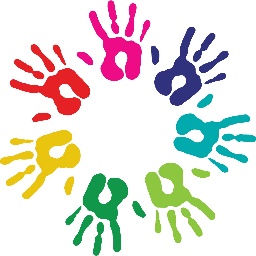    Milwaukee Center for Children and Youth, Inc.   Volunteer ApplicationContact InformationName:  ____________________________________________________________________________________Home/Cell Phone (please indicate if # is cell or landline): ____________________________________________Work Phone: _______________________________________________________________________________Street Address: _____________________________________________________________________________City, State Zip Code: _________________________________________________________________________E-mail Address: _____________________________________________________________________________Birth Date: _________________________________________________________________________________Emergency ContactName: ____________________________________________________________________________________Home/Cell Phone (please indicate if # is cell or landline): ____________________________________________Work Phone: _______________________________________________________________________________E-mail Address: _____________________________________________________________________________Do you have any allergies/medical conditions we should know about? (Ex. Allergies requiring Epi Pens, diabetes, etc)____________________________________________________________________________________________________________________________________________________________________________________Are there limitations to the types of volunteer work you are able to do? 		Yes	 NoIf yes, please describe: ____________________________________________________________________________________________________________________________________________________________________________________AvailabilityDuring which hours are you available for volunteering?  (Please check time slots or indicate specific hours)How Frequently do you wish to volunteer?___ Regularly (1+ times per week)___ Frequently (1-3 times per month)___ Occasionally (As needed, multiple times per year)___ Temporary/Up to a certain number of hours/Project basedAre you volunteering to fulfill a legal community service requirement? 	Yes	NoAre you volunteering to fulfill a school/employment community service requirement? 	 Yes	NoVolunteer Opportunities:Please check all that interest you!___ Garden Assistant___ Childcare Assistant___ Children’s Program Assistant___ Program Assistant___ Office Assistant___ Special Events Coordinator___ Special Events Admin Assistant (Helps to organize and advertise event)___ Special Events Assistant (Day of event)___ Flyer/Poster Distribution___ Other/I have a special skill I would like to share with MCCY or an idea for a project        Please describe your special skill/interest/project idea: _________________________________________        ______________________________________________________________________________________Background InformationWhat is your current occupation?___ High School Student___ College Student___ Employed___ Between Jobs/Sabbatical___ Retired___ Other: ________________________________________Please describe some of your past or current work experience:________________________________________________________________________________________________________________________________________________________________________________________________________________________________________________________________________________________________________________________________________________________________________If applicable, please describe some of your past or current volunteer experience:______________________________________________________________________________________________________________________________________________________________________________________________________________________________________________________________________________We are interested in getting to know more about you and what you hope to bring to the Milwaukee Center for Children and Youth.  Please describe some of your special skills, personal areas of interest, and unique experiences: ______________________________________________________________________________________________________________________________________________________________________________________________________________________________________________________________________________What would you like to gain from volunteering with MCCY?______________________________________________________________________________________________________________________________________________________________________________________________________________________________________________________________________________How did you hear about volunteering at MCCY?___ Community Event___ From a Friend___ MCCY Website___ Facebook___ Twitter___ Other: _______________________________________________________I affirm that the above information is true and complete to the best of my knowledge. Signature: _________________________________________________  Date: __________________________Thank you so much for your interest in sharing your time and talents with MCCY!We will be in touch with you shortly.  If you have any questions or concerns,or would like to speak with us for any reason, please call us at (414) 248-3996or email Beth Ballo at bballo@mccy.org.It is the policy of MCCY to provide equal opportunities without regard to race, color, religion, national origin, gender presentation or identity, sexual orientation, age, or disability. MorningAfternoonEveningMondayTuesdayWednesdayThursdayFridaySaturdaySunday